Unit 5: Colours							25.03.2021. (udžb. 40-41)Dragi učenici,danas ćemo naučiti prepoznati i imenovati boje.Na sljedećoj poveznici možete pronaći lekciju Spring Colours – Proljetne boje, koja se u vašim udžbenicima nalazi na stranicama 40 i 41.Poslušajte video zapise i riješite zadatke.Unit 5: Spring ColoursToliko za danas!Bye!!                                                  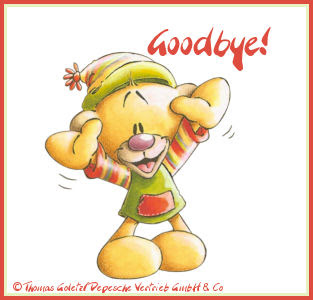 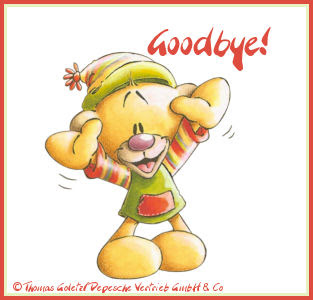 